Publicado en Barcelona el 16/11/2020 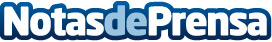 Blueberry Diagnostics desarrolla un innovador test sanguíneo para el diagnóstico de la COVID-19El test está especialmente indicado para detectar aquellos casos positivos de SARS-CoV-2 con una infección en curso, ante los inconvenientes de las RT-PCR, no disponibles universalmente y con serias limitaciones en los tiempos de respuesta. Además, para aquellos casos positivos, también se han creado otros árboles de decisión que discriminar a aquellos pacientes que podrían tener un peor pronóstico de la enfermedad, para priorizar su tratamiento, con el fin de reducir la tasa de mortalidadDatos de contacto:Angel Planainfo@blueberrydx.com+34 932 057 221Nota de prensa publicada en: https://www.notasdeprensa.es/blueberry-diagnostics-desarrolla-un-innovador Categorias: Nacional Medicina Sociedad Cataluña Andalucia Software Cursos Otras ciencias http://www.notasdeprensa.es